					บันทึกข้อความ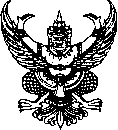 ส่วนราชการที่  อว ๐๖๐๙.๙/                                          วันที่ เรื่อง  ขอเสนอโครงการวิจัยในมนุษย์ที่เข้าข่ายการพิจารณาแบบเร็ว ด้านมนุษยศาสตร์ สังคมศาสตร์           และศึกษาศาสตร์ (Expedited review Categories) เรียน   คณะกรรมการจริยธรรมการวิจัยในมนุษย์มหาวิทยาลัยนครพนมข้าพเจ้า..................................................สังกัด...................................................................... ขอเสนอโครงการวิจัยเรื่อง (ชื่อภาษาไทยและภาษาอังกฤษ)............................................................................... ………………………......................................................................................................................................……………………………………………………………………………………………………………………………………………………………………. เพื่อขอรับการพิจารณาจริยธรรมการวิจัยในมนุษย์ และได้แนบเอกสารประกอบการพิจารณา (ซึ่งได้ส่งเอกสารผ่านระบบ Online Ethicsrdi@npu.ac.th) แล้ว โดยมีรายการเอกสารดังนี้		๑. แบบเสนอเพื่อขอรับการพิจารณาจริยธรรมการวิจัยในที่เข้าข่ายการพิจารณาแบบเร็ว		ด้านมนุษยศาสตร์ สังคมศาสตร์ และศึกษาศาสตร์		๒. เค้าโครงวิทยานิพนธ์ (บทที่ ๑-๓)		๓. เอกสารคำชี้แจงสำหรับอาสาสมัคร (ดูตัวอย่างใน website)		๔. แบบคำยินยอมสำหรับอาสาสมัคร (ดูตัวอย่างใน website)		๕. เครื่องมือที่ใช้ในการวิจัย (แบบสอบถาม แบบสัมภาษณ์ แบบบันทึกข้อมูล)		๖. สำเนาแบบรายงานผลการสอบเค้าโครงวิทยานิพนธ์หรือการศึกษาอิสระสำหรับนักศึกษา		ระดับบัณฑิตศึกษา มหาวิทยาลัยนครพนม		๗. เอกสารผ่านการตรวจหาคุณภาพของเครื่องมือจึงเรียนมาเพื่อโปรดพิจารณาลงชื่อ………………………………….………….……………ลงชื่อ .................................................(............................................................)(.......................................)อาจารย์ที่ปรึกษาวิทยานิพนธ์นักศึกษา......................................ลงชื่อ………………………………….………….……………ลงชื่อ………………………………….………….……………(……………………………….……………………..…………….)(……………………………….……………………..…………….)หัวหน้าภาควิชา/หน่วยงานหรือคณบดีหัวหน้าภาควิชา/หน่วยงานหรือคณบดี